Třída Muchomůrky – téma týdenních plánůMuchomůrka sklízí podzimní ovoce.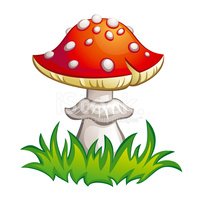 Dráčku, Mráčku, vyleť do obláčků.Muchomůrka poznává počasí.Dýně, strašidýlka a dušičky pro Muchomůrku.